           С более подробной информацией об Общероссийском детском телефоне доверия 8-800-2000-122 можно ознакомиться на сайте https://telefo doveria.ruПедагог-психолог, социальный педагог- Софина М.И  89381113619/ 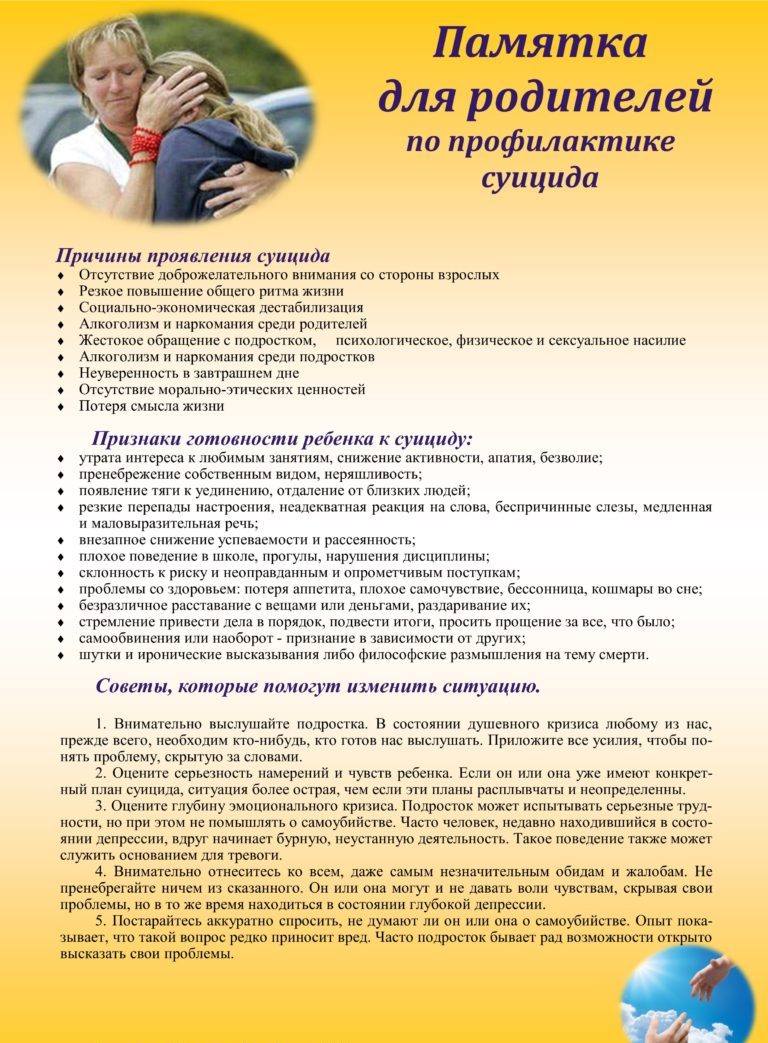 